Für die Zulassung erforderliche  KompetenzenKompetenzen des/der Studienbewerber(in)Nachträglich zu erwerbende KompetenzenDie Bewerberin / der Bewerber besitzt Kenntnisse in mathematisch-naturwissenschaftlichen Fächern (insbesondere Mathematik, Informatik, Physik, Elektronik)vollständig   teilweise nicht nachgewiesen Die Bewerberin / der Bewerber besitzt Kenntnisse in modernen Medientechniken (mindestens ein Gebiet aus Fotografie/Bewegtbild, Ton, interaktive Medien, Computergrafik-/animation/VFX)vollständig   teilweise nicht nachgewiesen Die Bewerberin / der Bewerber kann die technische Dimension von Medienprojekten konzeptionieren, planen und realisieren.vollständig   teilweise nicht nachgewiesen Die Bewerberin / der Bewerber kann die gestalterische Dimension von Medienprojekten konzeptionieren, planen und realisieren.vollständig   teilweise nicht nachgewiesen Die Bewerberin / der Bewerber kann die inhaltliche Dimension von Medienprojekten konzeptionieren, planen und realisieren.vollständig   teilweise nicht nachgewiesen Die Bewerberin / der Bewerber kann Teamprojekte definieren, planen, steuern und präsentieren.vollständig   teilweise nicht nachgewiesen Die Bewerberin / der Bewerber kann wissenschaftliche Methoden selbständig auswählen und einsetzen.vollständig   teilweise nicht nachgewiesen 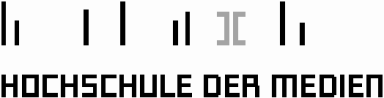 